CURRICULUM VITAE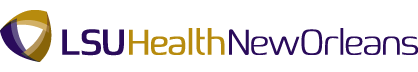 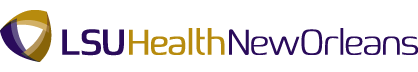 KELLY L. BABINEAUX, MD, FACSCurrent Title:  		Assistant Professor of Clinical Surgery, Hand SurgeryBusiness Address:  		4228 Houma Boulevard				Suite 600A				Metairie, LA 70006Business Telephone and Fax:  			(504) 412-1650 P; (504) 412-1660 FBusiness email Address:  	kbabi3@lsuhsc.eduCitizenship:  			United States of AmericaEducationUndergraduate:  	Louisiana State University-College of Basic Sciences, Baton Rouge, LA 70803; Bachelor of Science in Biochemistry, Minor in Zoology, August 1995 to May 1999Graduate/Medical:  	Louisiana State University Health Sciences Center-School of Medicine, 1901 Perdido Street, Box P3-4, New Orleans, LA 70112; M.D., August 1999 to May 17, 2003Internship:	Louisiana State University Health Sciences Center-Department of Surgery, 1542 Tulane Avenue, 7th floor, New Orleans, LA 70112; General Surgery Residency, July 1, 2003 to June 30, 2004Residency:  	Louisiana State University Health Sciences Center-Department of Surgery, 1542 Tulane Avenue, 7th floor, New Orleans, LA 70112; General Surgery Residency, July 1, 2004 to June 30, 2008Clinical Fellowship:	Yale University School of Medicine-Department of Plastic Surgery, 330 Cedar Street, BB330C, New Haven, CT 06519; Hand and Microsurgery Fellowship, July 1, 2009 to June 30, 2010            Certification:  	Diplomate of the American Board of SurgerySubspecialty Surgery of the Hand, Certificate # 000319	Certified:  September 9, 2013	Expiration:  July 1, 2024Diplomate of the American Board of SurgeryGeneral Surgery, Certificate # 053941Certified:  December 8, 2008 Expiration:  July 1, 2019             Licensure:  	Louisiana State Board of Medical Examiners, Physician, 026417, 7/01/2004 to present Academic, Professional, and Research AppointmentsAcademic Appointment:Assistant Professor of Clinical Surgery, Hand SurgeryDepartment of Surgery, School of MedicineLouisiana State University Health Sciences Center, New Orleans, Louisiana, September 22, 2010 - presentMembership in Professional Organizations:          	Isidore Cohn, Jr. - James D. Rives Surgical Society, member, 2008 to present	Candidate Member of the American Society for Surgery of the Hand, member,    2007 to present	American College of Surgeons, fellow, 2003 to present	Louisiana State Medical Society, member, 1999 to presentAwards and Honors:  Hand Help Medical Brigade, Honduras, January 24 to 29th, 2010	Academic Chief, LSU General Surgery, 2007 - 2008	American College of Surgeons Weekly Curriculum Award, 2006 - 2007	PGY4 Monster Award, most surgical cases, 2006 - 2007	LSU Department of Surgery HOIV Resident of the Year, 2006 - 2007	MCLNO Resident of the Year Nominee, LSU Department of Surgery,    2006 - 2007TEACHING EXPERIENCE AND RESPONSIBILITIES Formal Course Responsibilities:  Hand Anatomy Lab for plastic surgery residents, three hours/year, 2010 - 2013 Departmental/Interdisciplinary Teaching Conferences:  Grand Rounds for General Surgery Department 2011:  “Hand Surgery for the General Surgeon”RESEARCH AND SCHOLARSHIP Videos, Electronic Media, and Multimedia:  Electronic Poster:  “Microvascular Breast Reconstruction using Buttock Tissue:  The Preferred Scar Location and Shape” 	Plastic Surgery 2005, Chicago	9th International Course on Perforator Flaps, October 2005, Barcelona, SpainPowerpoint Presentation:  ON-Q PainBuster use in Hand SurgeryNew England Hand Society 37th Annual Meeting, December 2009, MassachusettsPublished Abstracts:  “Microvascular Breast Reconstruction using Buttock Tissue:  The Preferred Scar     	Location and Shape”Plastic and Reconstructive Surgery, September 1, 2005, Volume 116, Issue 3 Supplement, article 174, p43Invited Presentations and SeminarsLocal:  Louisiana Physical Therapy Association, 2nd Sports Medicine Symposium, Spring Meeting-Lafayette Hilton, March 16, 2013.  “Tendon Repairs of the Hand: Keeping the Athlete in the Game!”